Southeast NM Community Action Corporation 2022-2023 School Year Calendar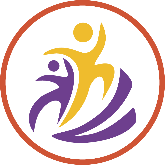 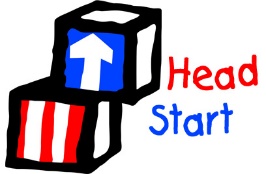 							   Dates on calendar are subject to change 